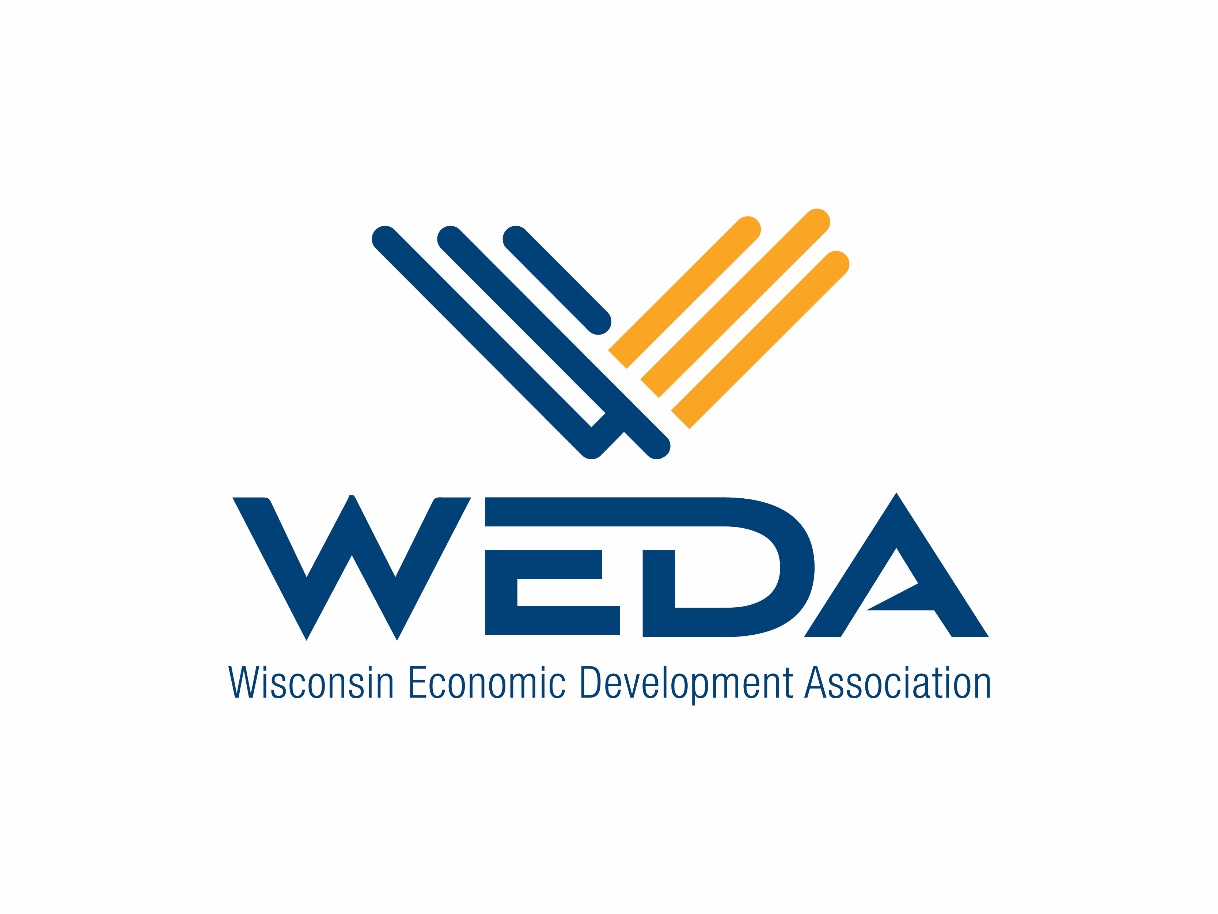 2020 Governor’s Conference Young Professional Award2020 Young Professional AwardIn 1985, WEDA established an awards program with the purpose of recognizing exceptional contributions to the economic vitality of Wisconsin.Selection Process ConsiderationsThe use of creativityLeadershipEffortInvestment or other attributes which further broad-based economic development goals and objectives within the State of WisconsinThis is an excellent opportunity to recognize individuals, businesses and organizations that are making significant contributions to the economy of Wisconsin.  It is also a good way to spotlight WEDA, and the important role our members play.Call for Entries Begins:  November 15thFinal Deadline: Emailed by noon on January 24th to weda@weda.org Awards Presentation: February - Governor's Conference on Economic DevelopmentWinners will be recognized at WEDA’s Governor’s Conference on Economic Development. All entrants are encouraged to register and attend. All award submissions must be sent electronically to weda@weda.org.SELECTION PROCESS:The WEDA Awards committee, an established impartial panel, will screen the nominations to ensure that they are complete and appropriate. The panel will then interview the listed references. At the conclusion of this process the committee will recommend a finalist in each category to the WEDA Board. The WEDA Board will make the final selectionsOnly WEDA members in good standing can submit nominations. Nominations are limited to two (2) typewritten pages in length. Please use the appropriate form as a cover for the nomination and submit to the Awards Committee,Award Nomination Forms→ AWARD NOMINATOR MUST BE CURRENT WEDA MEMBER ←Frequently Asked QuestionsCan my organization apply for multiple awards? Your organization may submit more than one entry including multiple submissions for the same category. A separate entry form is required for each.If we have a collaboration project, how do we submit? Please submit and list all collaborative partners on the application.  This will not be counted as part of your two pages of information. Can I submit an entry on behalf of another organization or person? You may submit an entry on behalf of yourself or a colleague or another organization. If you are submitting on behalf of another organization/person, you are required to notify the other party.Do projects have to be completed in the current calendar year? Projects and programs do not have to occur in the current calendar year. If the project is still relevant to the operations of your organization, it will be considered a valid entry.How will I know that my entry has been received? A confirmation email will be sent upon receipt of your entry. Please allow 2 business days.Nominations are limited to two (2) typewritten pages in length. Please submit to the nomination to weda@weda.org. Questions?  Please contact WEDA Staff at 608-255-5666 or via email at weda@weda.org Young Professional AwardNomination QuestionsPlease include a statement clearly articulating why this Nominee deserves recognition by WEDA. Please use specific examples that address the following criteria (the text cannot be more than two pages including the questions):Describe their role within their community and organization: Please demonstrate involvement in advancing community and organizational initiatives. EXCEPTIONAL CONTRIBUTIONS TO THE FIELD OF ECONOMIC DEVELOPMENT: Illustration of the creativity, collaboration and imagination of the nominee in advancing community and economic development projects that advance the organization’s goals.   3.	LEADERSHIP: Demonstrated success by the individual in developing, managing or facilitating new community or economic development projects or initiatives. Demonstrate partners formed with others to accomplish projects or goals. 4.	RESPONSE TO ADVERSITY: Examples of problems faced by the nominee and solutions taken in resolving them. Adversity can be internal or external.5.	WEDA INVOLVEMENT: Detail the nominee’s WEDA involvement in (if any). Note: this is not a requirement for nomination.                                                 YOUNG PROFESSIONAL AWARD                                                 YOUNG PROFESSIONAL AWARD                                                 YOUNG PROFESSIONAL AWARDOrganization Nominated: Organization Contact Name:  Address:  City/State/ZipPhone:Website:Nominator Name: Nominator Company Name:  Address: City/State/Zip:Phone/Email